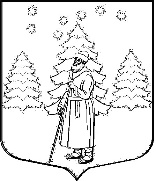 СОВЕТ ДЕПУТАТОВМУНИЦИПАЛЬНОГО ОБРАЗОВАНИЯ«СУСАНИНСКОЕ  СЕЛЬСКОЕ ПОСЕЛЕНИЕ»ГАТЧИНСКОГО МУНИЦИПАЛЬНОГО РАЙОНАЛЕНИНГРАДСКОЙ ОБЛАСТИР Е Ш Е Н И Е 18 июня   2020 года                                                                      проект           О внесении изменений и дополнений в решение Совета депутатов муниципального образования "Сусанинское сельское поселение" от 19.12.2019 года № 24 «О бюджете муниципального образования "Сусанинское сельское поселение" на 2020 год и на плановый период 2021 и 2022 годов»Руководствуясь статьей 153 Бюджетного кодекса РФ,     Уставом  муниципального образования "Сусанинское сельское поселение",  Положением о бюджетном процессе   в  муниципальном образовании  «"Сусанинское сельское поселение" Совет депутатов муниципального образования  «Сусанинское сельское поселение»   РЕШИЛ:  Внести в решение Совета депутатов муниципального образования  "Сусанинское сельское поселение" от 19.12.2019 года   № 2   «О бюджете муниципального образования "Сусанинское сельское поселение"   на 2020 год  и плановый период 2021 и 2022 годов» следующие дополнения  и  изменения:Изложить  пункт  1 статьи   1  в  следующей редакции - Утвердить основные характеристики бюджета муниципального образования "Сусанинское сельское поселение" на 2020 год:  прогнозируемый общий объем доходов бюджета муниципального образования  "Сусанинское сельское поселение"  в сумме   88749,5 тысячи  рублей;общий объем расходов бюджета муниципального образования  "Сусанинское сельское поселение"  в сумме   91799,5  тысячи  рублей;прогнозируемый дефицит бюджета муниципального образования  в сумме -  3050,0 тысячи  рублей.2. В статье 5 пункт 8 на 2020 год цифру «13510,1»  заменить на цифру «19214,5».3. Внести  изменения   в   Приложение   № 1 «Источники     финансирования   дефицита бюджета  муниципального образования  "Сусанинское сельское поселение" на 2020 год» и   изложить в новой редакции  (прилагается).8. Внести   изменения  в   Приложение    №   3    «Прогнозируемые поступления доходов в бюджет  муниципального образования  "Сусанинское сельское поселение" на 2020 год» и изложить в новой редакции (прилагается).9. Внести   изменения  в   Приложение    №   3.1    «Межбюджетные   трансферты, поступающие в бюджет  муниципального образования  "Сусанинское сельское поселение" в 2020 году  из других бюджетов» и изложить в новой редакции (прилагается).10. Внести   изменения  в   Приложение    №   10    «Распределение    бюджетных ассигнований по разделам и подразделам  классификации расходов бюджета   муниципального образования  "Сусанинское сельское поселение" на 2020 год» и изложить в новой редакции (прилагается).11. Внести   изменения  в   Приложение    №   12 «Распределение бюджетных ассигнований по целевым статьям (муниципальным программам и не программным направлениям деятельности), группам и подгруппам видов расходов классификации расходов бюджетов, по  разделам и  подразделам классификации расходов бюджетов  бюджета муниципального образования  "Сусанинское сельское поселение" на 2020 год» и изложить в новой редакции   (прилагается).12. Внести изменения в Приложение № 14  «Ведомственная структура расходов  бюджета муниципального образования  "Сусанинское сельское поселение"  на 2020 год» и изложить в новой редакции (прилагается).13. Внести изменения в Приложение № 16  «Бюджетные   ассигнования  на реализацию муниципальной  программы «Социально-экономическое развитие муниципального образования "Сусанинское сельское поселение"   на   2020  год»  и изложить в новой редакции (прилагается).14. Настоящее решение  вступает в силу со дня принятия и подлежит опубликованию в сетевом  издании газеты «Гатчинская  правда.ру», а также размещению  на официальном сайте поселения в сети Интернет.Глава муниципального образования  «Сусанинское сельское поселение»                                    М.С.АртемьевПриложение   1к решению cовета депутатовМО "Сусанинское сельское поселение" от 18  июня  2020  № Источники  финансирования  дефицита бюджета муниципального образования "Сусанинское сельское поселение" на 2020 годПриложение   3к решению cовета депутатовМО "Сусанинское сельское поселение" от 18 июня    2020  № КодНаименованиеУтверждено               на  2020год(тыс.  рублей)000 01 05 00 00 00 0000 000Изменение остатков средств на счетах по учету средств бюджета-3050,0000 01 05 00 00 10 0000 510000 01 05 00 00 10 0000 610Увеличение  прочих остатков  денежных средств  бюджетов муниципальных районовУменьшение прочих остатков  денежных средств  бюджетов муниципальных районов-3050,0Всего источников финансирования дефицита бюджета-3050,0ПРОГНОЗИРУЕМЫЕ ПОСТУПЛЕНИЯ ДОХОДОВПРОГНОЗИРУЕМЫЕ ПОСТУПЛЕНИЯ ДОХОДОВПРОГНОЗИРУЕМЫЕ ПОСТУПЛЕНИЯ ДОХОДОВВ БЮДЖЕТ  МУНИЦИПАЛЬНОГО БРАЗОВАНИЯ "СУСАНИНСКОЕ СЕЛЬСКОЕ  ПОСЕЛЕНИЕ"  НА 2020 годВ БЮДЖЕТ  МУНИЦИПАЛЬНОГО БРАЗОВАНИЯ "СУСАНИНСКОЕ СЕЛЬСКОЕ  ПОСЕЛЕНИЕ"  НА 2020 годВ БЮДЖЕТ  МУНИЦИПАЛЬНОГО БРАЗОВАНИЯ "СУСАНИНСКОЕ СЕЛЬСКОЕ  ПОСЕЛЕНИЕ"  НА 2020 годКод бюджетной классификацииИсточник доходовСумма  (тыс.руб.)123НАЛОГОВЫЕ И НЕНАЛОГОВЫЕ ДОХОДЫ60659,5НАЛОГОВЫЕ ДОХОДЫ59179,51 01 00000 00 0000 000НАЛОГИ НА ПРИБЫЛЬ, ДОХОДЫ:13728,01 01 02000 01 0000 110Налог на доходы физических лиц13728,01 03 00000 00 0000 000НАЛОГИ НА ТОВАРЫ (РАБОТЫ, УСЛУГИ), РЕАЛИЗУЕМЫЕ НА ТЕРРИТОРИИ РОССИЙСКОЙ ФЕДЕРАЦИИ3 172,01 03 02000 01 0000 110Акцизы по подакцизным товарам (продукции), производимым на территории Российской Федерации3 172,01 06 00000 00 0000 110НАЛОГИ НА ИМУЩЕСТВО:42279,51 06 01000 00 0000 110Налог на имущество  физических лиц529,51 06 01030 10 0000 110Налог на имущество  физических лиц, взимаемый по ставкам, применяемым к объектам налогообложения, расположенным в границах  сельских  поселений529,51 06 06000 00 0000 110Земельный  налог 41750,01 06 06030 00 0000 110Земельный  налог с организаций 32750,01 06 06033 10 0000 110Земельный  налог с организаций, обладающих земельным участком,  расположенным в границах  сельских поселений 32750,01 06 06040 00 0000 110Земельный  налог с   физических лиц 9000,01 06 06043 10 0000 110Земельный  налог с   физических лиц, обладающих земельным участком,  расположенным в границах  сельских поселений  9000,0НЕНАЛОГОВЫЕ ДОХОДЫ1480,01 11 00000 00 0000 000ДОХОДЫ ОТ ИСПОЛЬЗОВАНИЯ ИМУЩЕСТВА, НАХОДЯЩЕГОСЯ В ГОСУДАРСТВЕННОЙ И МУНИЦИПАЛЬНОЙ СОБСТВЕННОСТИ, в т.ч.:730,01 11 05075 10 0000 120Доходы от сдачи в аренду имущества, находящегося в оперативном управлении  органов управления сельских поселений и созданных ими учреждений40,01 11 05075 10 0000 120Доходы от сдачи в аренду имущества, составляющего казну сельских поселений (за исключением земельных участков)290,01 11 07045 10 0000 120Прочие поступления  от использования имущества, находящегося  в собственности сельских поселений (НАЙМ)400,01 13 00000 00 0000 130ДОХОДЫ ОТ ОКАЗАНИЯ ПЛАТНЫХ УСЛУГ (РАБОТ) И КОМПЕНСАЦИИ ЗАТРАТ ГОСУДАРСТВА750,01 13 01995 10 0519 130Прочие доходы от оказания платных услуг (работ) получателями средств 350,01 13 01995 10 0283 130Прочие доходы от оказания платных услуг (работ) получателями средств 400,02 00 00000 00 0000 БЕЗВОЗМЕЗДНЫЕ ДЕНЕЖНЫЕ ПОСТУПЛЕНИЯ 28090,02 02 15001 10 0000 150Дотация на выравнивание уровня бюджетной обеспеченности10056,92 02 20000 00 0000 150Субсидии из областного  бюджета15485,32 02 30000 00 0000 150Субвенции из областного бюджета:270,72 02 30024 10 0000 150субвенции бюджетам  сельских поселений на выполнение передаваемых полномочий субъектов Российской Федерации3,523 02 35118 10 0000 150субвенции бюджетам  сельских поселений на осуществление первичного воинского  учета на территориях, где отсутствуют военные комиссариаты 267,22 02 40000 00 0000 150Иные  межбюджетные трансферты 2277,0ВСЕГО ДОХОДОВВСЕГО ДОХОДОВ88749,5Приложение № 10                                                                                                                                  к решению Совета депутатовМО «Сусанинское сельское поселениеот    18 июня    2020 года № Приложение № 10                                                                                                                                  к решению Совета депутатовМО «Сусанинское сельское поселениеот    18 июня    2020 года № Приложение № 10                                                                                                                                  к решению Совета депутатовМО «Сусанинское сельское поселениеот    18 июня    2020 года № Приложение № 10                                                                                                                                  к решению Совета депутатовМО «Сусанинское сельское поселениеот    18 июня    2020 года № 